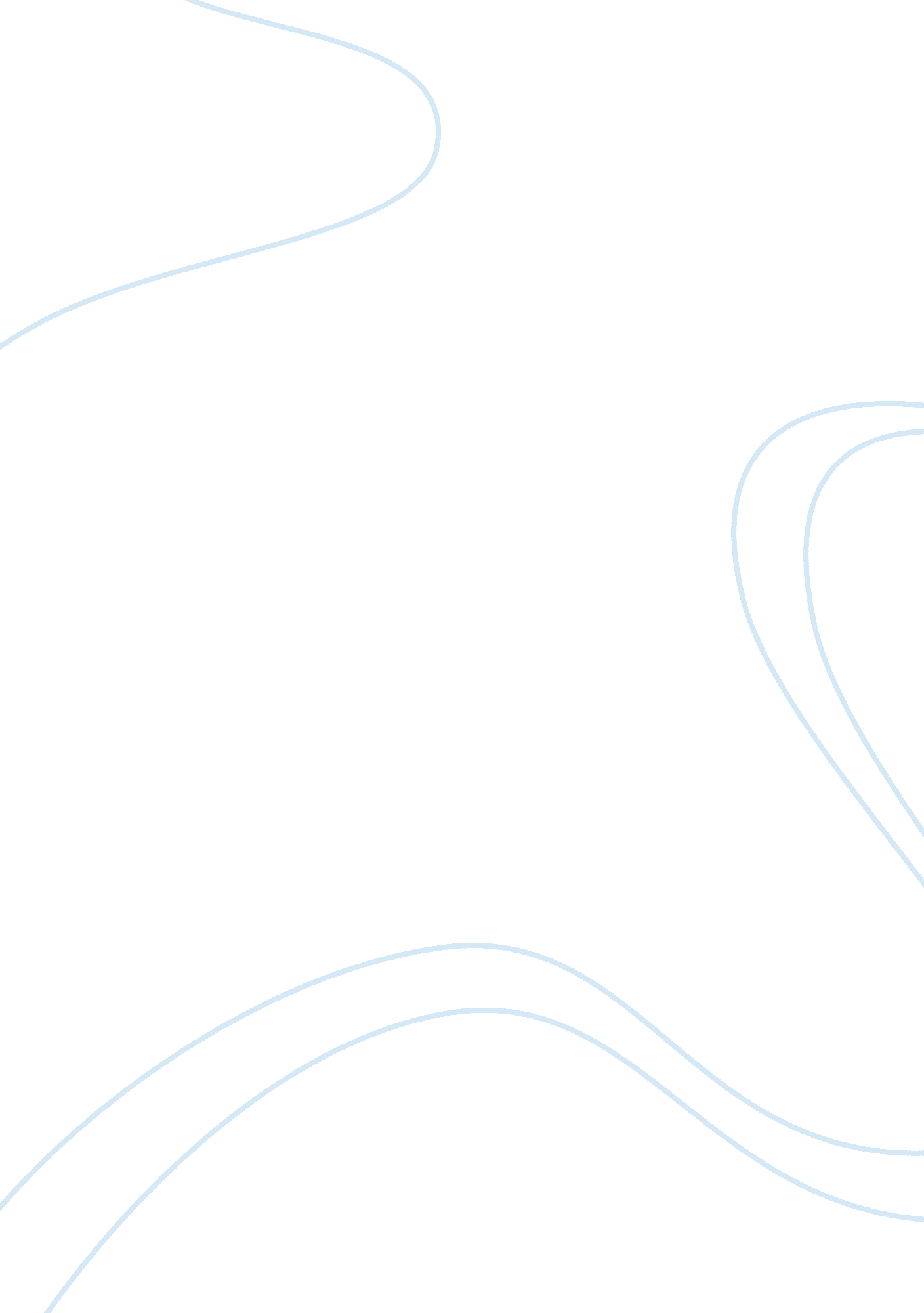 The manipulation of immunoglobulin architecture essayDesign, Architecture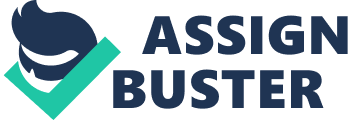 Immunoglobulins, produced by B-lymphocytes, are the chief go-betweens of humoral unsusceptibility, and lacks at this degree affect the organic structure 's response to infection. The use of Ig position in the intervention of human diseases consists of two chief paths that have the intent to augment the concentration and alter Ig in the affected host. On one manus lies the external disposal of human Ig in patients that are wholly lacking or compromised and are considered to profit widely from an endovenous extract. The other is the use of immunoglobulin production via indirect immunisation ( inoculation ) that forces the human organic structure to bring forth a series of Igs that are antigen specific for the peculiar antigen administered via the inoculation path. Immunosupression ( i. e. the lowering of the innate immune response ) has been widely used in malignant neoplastic disease therapeutics and is discussed last. IV ADMINISTRATION OF IMMUNOGLOBULIN ( inactive immunisation ) The U. S. Foodand Drug Administration ( FDA ) have approved endovenous auxiliary Ig interventions for a series of chiseled diseases such as: primary immunodeficiency, immune-mediated thrombopenia, Kawasaki disease, hematopoietic root cell organ transplant ( in patients & A ; gt ; 20 old ages ) , chronic B-cell lymphocytic leukaemia, and HIV in kids. However, Ig merchandises which are chiefly unfertile, purified Ig G ( IgG ) derived from a pool of givers ( normally 3, 000-10, 000 ) are besides normally used throughout the universe for the intervention of assorted other diseases such as idiopathic diseases ( unknown cause diseases such as perennial abortions ) and infections. The curative usage of Ig IV interventions consists chiefly of supplying with an increased protection versus infection for immunocompromised patients, may besides assist prevent patients with Kawasaki disease from developing coronary arteria aneurism or increase the figure of thrombocytes in patients who have life endangering idiopathic thrombopenia peliosis ( ITP ) and prolong sustaining of transplants in graft surgery ( Shehata et al, 2010 ) . However, the fact that the Ig is gathered through a pool of givers, poses a important infection menace to the infused persons. Although the hazard for HIV and Hepatitis B transmittal remains low due chiefly to obligatory proving since 1995, the hazard for acquisition of several other viruses and bacteriums, or even smaller life signifiers such as prions and mycoplasma is considered important ( Carbone, 2007 ) . Furthermore, the transfused Ig is non 100 % pure, since it frequently contains little sums of cytokines, CD4 cells, CD8 cells, and human leucocyte antigens ( HLA ) . All the above blood merchandises are known to bring forth and rarefy a important inflammatory reaction to the infused host, and presently the effects caused by these by merchandises of Ig interventions is non sufficiently elucidated. IgG has a half life in the circulation of about 21 yearss, so endovenous extracts of about 600 milligrams of IgG per kilogram organic structure weight given every 3 to 4 hebdomads maintain an IgG degree of about 500 mg/dl ( about 50 % of degrees in healthy grownups ( Quartier, 1999 ) . Activation of inflammatory tracts by the extract procedure ( extract related reaction ) or by composites formed by antibody adhering within the receiver host seems a likely mechanism for the inauspicious effects mentioned above. The rate and badness of reactions to endovenous preparations of IgG are greatly reduced by decelerating the rate of extract and by administrating a prophylaxis with paracetamol and an antihistamine. However, its usage is still non accepted in many instances with the illustration of a Cochrane Systematic Review ( Ohlsson, 2010 ) that has late concluded that there is still deficient grounds to back up the everyday disposal of IVIG in babies with suspected or later proved neonatal infection. For instances such as primary lack where immunoglobulins act as replacing therapy and are perfectly indispensable for endurance, new IVIGs have been developed such as the Flebogamma 5 % IVIG intervention ( Ballow, 2009 ) , which is considered to further heighten the pathogen safety border due to pasteurisation and pore microfiltration. Inoculation Recent progresss in inoculation include the betterment of viral-vector vaccinums that nowadays remain the best agencies to bring on cellular unsusceptibility and are demoing promise for the initiation of strong humoral responses. Targets range from certain types of malignant neoplastic disease to a huge array of infective diseases ( Draper and Heeney, 2010 ) . The chief job with this design is that the innate immune system readily recognises the viruses and viral vectors used in the vaccinum readying that renders this means insecure for wider usage, such as cistron therapy ( Huang, 2009 ) . The outgrowth of biological stuffs that can impact the immune system is a underdeveloped field aboard immunology. These stuffs can present antigens through specific intracellular tracts, leting tight control of the manner antigen presentation to T cells. Materials are besides being designed as adjuvants, to mime specific 'hazardous ' signals in order to pull strings the attendant cytokineenvironment, which influences how antigens are farther interpreted by T cells. The development of contraceptive vaccinums against human papilomavirus has been hailed as one of the most important progresss of recent old ages by most communities and research workers and it is expected to dramatically cut down the mortality in HPV associated cervical and anal malignant neoplastic diseases, but has besides given rise to strict scientific argument ( Hampl, 2009 ) . IDIOTYPE VACCINATION In hematologic malignances, the spread of usage of a different type of inoculation is idiotype B-cell inoculation. Each patient 's B-cell malignance is normally derived from a individual expanded B-cell ringer, which expresses an Ig ( Ig ) with a alone idiotype ( Id, variable parts of Ig ) . Therefore, this idiotype can be regarded as possible mark in clinical malignant neoplastic disease inoculation attacks against the clonal B cell line. Currently it is a non-approved, experimental curative option for patients with lymphoma and myeloma. The pertinence of Id vaccinums for B-cell malignances such as chronic lymphocytic leukaemia, mantle cell lymphoma and multiple myeloma demands to be farther tested ( Inoges, 2010 ) . OTHER TYPES OF IMMUNOMODULATION Systemic immunomodulation, besides known as accessory therapy, has been a intervention mode in a assortment of clinical diseases to hike the immune response even though the antigens are non ever known or are sick defined. Systemic immunomodulation often consequences in unwelcome effects, most notably autoimmune disease activation. The therapies include: Interferon In the past several decennaries, IFN has emerged as a major curative mode for several malignant and non-malignant diseases, including hepatitis C, carcinoid tumours, hairy cell leukaemia, and Kaposi 's sarcoma. However, apart from the broad side-effect scope profile, IFN is besides found to bring on autoimmune responses with the production of autoantibodies chiefly autoimmune thyroid disease ( ATD ) and thyroiditis ( Kong et al, 2009 ) , ( Tomer, 2007 ) . Interleukin-2 IL-2 is used for the intervention of metastatic melanoma. Similar to IFN, IL-2 has been reported to bring on the development of several autoimmune conditions, most notably ATD. Flt3 ligand To heighten the immune response to a peptide vaccinum derived from a household member of human cuticular growing factor receptor ( Her-2/rat neu ) in prostate malignant neoplastic disease patients, human recombinant flt3 ligand, a growth/differentiation stimulator for dendritic cells, is used as a systemic adjuvant. It is unknown whether the Flt3 ligand can besides bring on autoimmunity. MONOCLONAL ANTIBODIES Monoclonal antibodies ( MoAbs ) have been introduced for the intervention of assorted malignant neoplastic diseases, and their ability to adhere to any specific mark within the organic structure is so used favorably in therapeutics to direct an immune response against the binding tissue site. A recent reappraisal has found little to no infective complications to their usage in assorted types of malignances, although allogeneic in nature ( Rafailidis et al, 2007 ) . Mentions Ballow M. Clinical experience with Flebogamma 5 % DIF: a new coevals of endovenous Igs in patients with primary immunodeficiency disease. Clin Exp Immunol. 2009 Sep ; 157 Suppl 1: 22-5 Carbone J. Adverse reactions and pathogen safety of endovenous Ig. Curr Drug Saf. 2007 Jan ; 2 ( 1 ) : 9-18. Draper SJ, Heeney JL. Viruses as vaccinum vectors for infective diseases and malignant neoplastic disease. Nat Rev Microbiol. 2010 Jan ; 8 ( 1 ) : 62-73. Hampl M. Prevention of human villoma virus-induced preneoplasia and malignant neoplastic disease by contraceptive HPV vaccinums. Minerva Med. 2007 Apr ; 98 ( 2 ) : 121-30. Hartung HP, Mouthon L, Ahmed R, Jordan S, Laupland KB, Jolles S. Clinical applications of endovenous Igs ( IVIg ) -- beyond immunodeficiencies and neurology. Clin Exp Immunol. 2009 Dec ; 158 Suppl 1: 23-33 Huang X, Yang Y. Innate immune acknowledgment of viruses and viral vectors. Hum Gene Ther. 2009 Apr ; 20 ( 4 ) : 293-301. Hubbell JA, Thomas SN, Swartz MA. Materialstechnologyfor immunomodulation. immunotherapy to immune dysregulation. Ann N Y Acad Sci. 2010 Jan ; 1183: 222-36. Inoges S, de Cerio AL, Soria E, Villanueva H, Pastor F, Bendandi M. Idiotype vaccinums for human B-cell malignances. Curr Pharm Des. 2010 ; 16 ( 3 ) : 300-7 Kereiakes D. , J. Essell, C. Abbottsmith, T. Broderick, J. Runyon ( 2010 ) Abciximab-associated profound thrombopenia: Therapy with Ig and thrombocyte transfusion The American Journal of Cardiology, Volume 78, Issue 10, Pages 1161-1163 Kong YC, Wei WZ, Tomer Y. Opportunistic autoimmune upsets: from Nature. 2009 Nov 26 ; 462 ( 7272 ) : 449-60. Ohlsson A, Lacy J. Intravenous Ig for suspected or later proved infection in newborns. Cochrane Database Syst Rev. 2010 Mar 17 ; 3: CD001239 Quartier P, Debre M, de Blic J, et Al. Early and drawn-out Ig replacing therapy inchildhoodagammaglobulinemia: a retrospective study of 31 patients. J Pediatr 1999 ; 134: 589-595. Rafailidis PI, Kakisi OK, Vardakas K, Falagas ME. Infectious complications of monoclonal antibodies used in malignant neoplastic disease therapy: a systematic reappraisal of the grounds from randomized controlled tests. Cancer. 2007 Jun ; 109 ( 11 ) : 2182. Shehata N, Palda V, Bowen T, Haddad E, Issekutz TB, Mazer B, Schellenberg R, Warrington R, Easton D, Anderson D, Hume H. The usage of Ig therapy for patients with primary immune lack: an evidence-based pattern guideline. Transfus Med Rev. 2010 Jan ; 24 Suppl 1: S28-50. Shehata N, Palda VA, Meyer RM, Blydt-Hansen TD, Campbell P, Cardella C, Martin S, Nickerson P, Peltekian K, Ross H, Waddell TK, West L, Anderson D, Freedman J, Hume H. The usage of Ig therapy for patients undergoing solid organ organ transplant: an evidence-based pattern guideline. Transfus Med Rev. 2010 Jan ; 24 Suppl 1: S7-S27. 